UNIVERSIDADE FEDERAL DO ESPÍRITO SANTO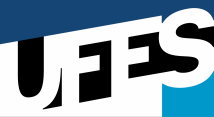  CENTRO DE EDUCAÇÃOPROGRAMA DE PÓS GRADUAÇÃO DE MESTRADO PROFISSIONAL EM EDUCAÇÃO Vitória – ES, Abril de 2019._________________________________Professor da DisciplinaCursoCódigoDisciplinaDisciplinaDisciplinaDisciplinaMestrado Profissional em EducaçãoMPE 1012Estudos Individuais IIEstudos Individuais IIEstudos Individuais IIEstudos Individuais IIProfessor:Itamar Mendes da SilvaProfessor:Itamar Mendes da SilvaSemestre:2019/1Carga HoráriaCréditosProfessor:Itamar Mendes da SilvaProfessor:Itamar Mendes da SilvaSemestre:2019/1302Ementa:Aprofundamento teórico-prático sobre determinado domínio do conhecimento. Sistematização e complementação dos estudos propostos nas disciplinas e atividades cursadas.Objetivos:Instrumentalizar o mestrando para o desenvolvimento da pesquisa.Fomentar a análise crítica acerca do objeto de pesquisa.Empregar o conteúdo apreendido para elaborar os primeiros capítulos da dissertação.Delinear o produto de intervenção social.Metodologia:Encontros periódicos de orientação para acompanhamento, apreciação e encaminhamentos das etapas de leitura do referencial teórico, concepção do produto de intervenção social, escrita de trabalhos e elaboração da dissertação.Participação nas reuniões do Grupo de Pesquisa. Avaliação:Projeto de Pesquisa finalizado.Elaboração dos primeiros capítulos da dissertação.BibliografiaCURY, C. R. J. A gestão democrática da educação pública. Gestão democrática da educação. Boletim 19, outubro 2005. p.20-27. <http://www2.ifm.edu.br//ppi/lib/exe/fetch.php?midia=textos:0-gestão-democrática-textos.pdf>. DOURADO, L. F. A escolha de dirigentes escolares: Políticas e gestão da educação no Brasil. In: FERREIRA, N. S. C. (orgs). Gestão democrática da educação: atuais tendências, novos desafios. – 4. ed – São Paulo: Cortez, 2003.ESPÍRITO SANTO. Lei Complementar nº 401de 16 de julho de 2007. Redefine o funcionamento do Conselho Estadual de Educação - CEE e dá outras providências. Vitória- ES, 2007.FREIRE, Paulo. Pedagogia do Oprimido.  10. ed. Rio de Janeiro: Paz e Terra, 1981.____________.  Pedagogia da Esperança:um reencontro com a Pedagogia do oprimido. 3. ed.  Rio de Janeiro: Paz e Terra, 1994. ____________ . Pedagogia da Autonomia: saberes Necessários à Prática Educativa.  2. ed. São Paulo:  Paz e Terra, 1996.____________ . A Educação na Cidade. 4.ed.  São Paulo: Cortez, 2000a. ____________. Pedagogia da Indignação:cartas pedagógicas e outros escritos.  São Paulo: Editora UNESP, 2000b.____________. Política e Educação. 5. ed.  São Paulo: Cortez,2001.Gadotti, Moacir. Gestão democrática com participação popular no planejamento e na organização da educação nacional. Palestra Proferida na CONAE 2014. Disponível em: <http://conae2014.mec.gov.br/images/pdf/artigogadotti_final.pdf>.____________. Perspectivas atuais da educação. Porto Alegre, Ed. Artes Médicas, 2000.GIOVEDI, Valter Martins; SILVA, Itamar Mendes da; AMARAL, Débora Monteiro do. A didática que emerge da pedagogia do oprimido. Revista e-Curriculum, São Paulo, v.16, n.4, p. 1110-1141 out./dez. 2018. Disponível em: http://revistas.pucsp.br/curriculum/article/view/39362. Acesso em 02 abr. 2019.GOMES, Glicerinaldo de Sousa. Gestão democrática e aprendizagem organizacional na formação do conselho municipal de educação de Arara. UFPB, 2014.LIMA, Maria Socorro Lucena; SALES, Josete de Oliveira Castelo branco. Aprendiz da prática docente: a didática no exercício do magistério. Fortaleza-CE: Demócrito Rocha, 2002.LOPES, Alice Cassimiro; MACEDO, Elizabeth. Teorias do Currículo.  São Paulo. Ed. Cortez, 2011.SILVA, I. M.. Acompanhamento e Análise Curricular: avaliar para aprender. In: Alexsandro Rodrigues. (Org.). Currículo na Formação de Professores: Diálogos Possíveis. 2ed.Vitória: Ufes/ Secretaria de Ensino a Distância, 2018, v. 1, p. 40-59.Bibliografia ComplementarCARVALHO, Janete Magalhães; DELBONI, Tania M. Z. G. F.; SILVA, Sandra Kretli da. Currículo como corpos coletivos. Currículo sem Fronteiras, v. 18, n.3, p. 801-818, set./dez. 2018.CORTELA. Mario Sergio. A escola e o conhecimento: reflexão sobre fundamentos epistemológicos e políticos dessa relação. São Paulo: Pontifícia Universidade Católica de São Paulo, 1997. E-book. Disponível em: http://acervo.paulofreire.org:80/xmlui/handle/7891/2548. Acesso em: 02 abr. 2019.COSTA, Marisa Vorraber; WORTAMANN, Maria Lúcia Castagna; BONIN, Iara Tatiana. Contribuições dos estudos culturais às pesquisas sobre currículo: uma revisão. Ravista Currículo sem Fronteiras, v. 16, n.3, p. 509-541, set./dez, 2016. GONÇALVES, Rafael Marques. Usos e consumos no/do cotidiano escolar: uma conversa sobre práticas, currículos e livros didáticos. Revista Espaço do Currículo, João Pessoa, v. 12, n. 1, p. 131-138, jan./abr. 2019.LOPES, Alice Casimiro. Por um currículo sem fundamentos. Linhas Críticas. Faculdade de Educação da Universidade de Brasília (UnB), v. 21, n. 45, 2015MACEDO, Elizabeth. Base Nacional Curricular Comum: novas formas de sociabilidade produzindo sentidos para educação. Revista e-Currículum, v. 12, n. 3, p. 1530-1555, out./dez., 2014.MOREIRA, Antonio Flavio; SILVA JUNIOR, Paulo Melgaço da. Conhecimento escolar nos currículos das escolas públicas: reflexões e apostas. Currículos sem Fronteiras, v. 17, n 3, p. 489-500, set./dez. 2017.NOGUEIRA, Marlice de Oliveira e. O currículo no centro da luta: contribuições de Michael Apple para a compreensão da realidade escolar. Revista Espaço do Currículo, João Pessoa, v. 12, n. 1, p. 119-130, jan./abr. 2019.OLIVEIRA, Inês Barbosa de. Currículo e processos de aprendizagem: politicaspráticas educacionais cotidianas. Currículo sem Fronteiras, v. 13, n. 3, p. 375-391, set/dez. 2013.SILVA, Tomaz Tadeu da. Documentos de identidade: uma introdução às teorias do currículo. Belo Horizonte: Autêntica, 2007.